✎ イ　ベ　ン　ト　情　報 ✐サロンミニコンサート【日時・場所】※参加費の記載のないものは無料です。《１月》１６日（木）13:30～鈴木公民館･茶菓子付500円２１日（火）13:30～永田珈琲･コーヒー付1000円２２日（水）11:20～小川２丁目児童館２９日（水）13:30～花小金井南公民館･茶菓子付500円《２月》２日（日）13:30～大沼公民館･茶菓子付500円１６日（日）13:30～鈴木公民館･茶菓子付500円２４日（月）13:30～永田珈琲･コーヒー付1000円２６日（水）13:30～花小金井南公民館･菓子付500円２８日（金）14:30～津田公民館･500円【問合せ】バイオリンの音を楽しむ会（黒澤）☎＆fax 042-341-3457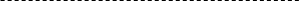 台風19号被災地支援コンサートマリンバ・トランペット・ピアノsolo　と　アンサンブル今年も、「少しでも役に立ちたい」と、皆さまと共に暖かい気持ちをこめて演奏会をいたします。【日時】１月１３日（月・祝）14:00～16:30【場所】なかまちテラスホール【演奏】（マリンバ）今井忠子、（トランペット）橘 亮、（ピアノ）平澤恒子・高梨昌世【会費】500円（基金として寄付）【主催】まりんば演奏を楽しむ会【問合せ・申込】☎080-5933-0717　高梨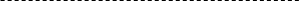 モーツアルト（1/27）、シューベルト（1/31）誕生日に寄せて名曲の調べマリンバ・トランペット・ピアノ演奏トレモロで美しいメロディー、管の明るい響き、誰もが知っている二大作曲家のクラシックの名曲、午後のひと時、「見て聴いて」ご一緒にお楽しみ下さい。【日時】１月２５日（土）14:00～16:30【場所】中央公民館視聴覚室【演奏】今井忠子となじょん和音楽仲間橘 亮（トランペット）、平澤恒子・高梨昌世（ピアノ）【参加費】500円（ティータイム付）70歳以上300円【主催】ミュージックパルin大沼2020【問合せ・申込】☎＆fax 042-341-4806 今井うたごえin元気村【日時】昼の部：第3火曜日１月２１日（火）13:30〜15:50　夜の部：最終月曜日１月２７日（月）18:30〜21:00　【場所】元気村おがわ東【問合せ】☎ 090-4947-5393 村瀬憲法カフェ＠なかまちテラス【日時】１月２５日（土）13:30〜16:00【場所】なかまちテラス地下学習室１【参加費】コーヒーブレイク100円【問合せ】☎ 042-325-2339 坂口メールyoko_sak@qa2.so-net.ne.jpさよなら原発ビデオ上映会【日時】１月２５日（土）13:30～ドキュメンタリー映画「100000年後の安全」（79分）時事公論「大廃炉時代への対応を急げ」水野解説委員ほか【場所】未定【問合せ】☎ 090-4947-5393 村瀬第213回　みんなでよい映画をみる会隠された核被災を追う高校生たちビキニの海は忘れない【日時】１月１８日（土）18:30～【場所】中央公民館　【資料代】300円【監督】森康行　【ナレーター】吉永小百合【製作】高知県高校生ゼミナール制作映画「ビキニの海は忘れない」製作実行委員会　1990年　62分【連絡先】☎042-342-3435　関根ユネスコ・フレンドシップコンサート2020【日時】２月１日（土）13:30～（開場：13:00）【場所】ルネこだいら・中ホール【出演】ノーザンシックス・ビッグバンド（ジャズ＆ラテンミュージック）【入場整理券】1,000円（全席自由）        ルネこだいらチケットカウンターで販売・☎042-346-9000【主催】小平ユネスコ協会　　【後援】小平市教育委員会【問合せ】☎090-3800-4711　西村（小平ユ協事務局）令和元年度 東京都糖尿病医療連携推進事業北多摩北部保健医療圏糖尿病ネットワーク都民公開講座【日時】２月１日（土）14:00～16:00【場所】小平市医師会館　3階大会議室【定員】100名座長：八木知佳先生（八木メディカルクリニック、糖尿病ネットワーク委員会委員長）講演１：糖尿病：彼を知り己を知れば百戦殆うからず講師：植木彬夫先生（東京医科大学名誉教授）講演２：血糖値スパイクとフレイルを予防して健康寿命を延ばす食事の工夫～『乳和食＝New和食』を取り入れたスローカロリーな『適糖生活』講師：西村一弘先生（会長、緑風会緑風荘病院栄養室運営顧問）【主催】北多摩北部保健医療圏糖尿病ネットワーク委員会（小平市医師会ほか４医師会）【後援】小平市ほか４市【申込】fax　042-345-7187　小平市医師会事務局（代表者氏名、人数、電話番号を明記）【問合せ】☎042-343-8260 （一社）小平市医師会日本書紀成立1300年特別展「出雲と大和」関連文化講演会【日時】２月４日（火）19:00～【場所】ルネこだいら中ホール【演題】出雲と大和へのいざない～出雲大社の造営と出雲信仰～【講師】品川 知彦氏（島根県立古代出雲歴史博物館　学芸企画調整監）【費用】無料　　【定員】400名（先着順）【主催】一般社団法人 こだいら観光まちづくり協会・ＮＨＫ【共催】公益財団法人 小平市文化振興財団【申込】下記URLまたは協会窓口へhttps://eventregist.com/e/Syf8cHz8ArKL【問合せ】☎042-312-2954　一般社団法人 こだいら観光まちづくり協会（学園東町1-6-1）　https://kodaira-tourism.com/さき織り個人展ＷＩＬＤに うふふ💛　ひろこワールドかわいいの大好き！　頭の中は織りのミラーボールひろこの世界へようこそ！好きなアーティストの曲が頭の中に流れ、衣装やステージをイメージしながら、カラフルな色でＢＡＧやポーチを作ります。キラキラ糸を入れたり、難しい網代織りや綴れ織りも織りこなし個性豊かな作品が並びます。ご来店お待ちします。【日時】２月６日（木）～８日（土）10:30～17:00【場所】おだまき工房（学園東町1-23-23　学園坂商店街つきあたり右）【問合せ】☎＆fax 042-341-7107 社会福祉法人つむぎ おだまき小平市提示型公募事業エコひろば地球温暖化が進むとどうなる？どうする！考えてみよう、地球温暖化をしのぐ工夫（気候変動適応策）【日時】２月７日（金）～９日（日）9:00～17:00【場所】中央公民館ギャラリー◆展示＆イベントまったなし地球温暖化、どうなる展／地球温暖化をしのぐ工夫（気候変動適応策）、どうする展／災害時も役立つソーラーグッズ展／自転車発電に挑戦しよう！／ビデオ上映コーナー◆ミニセミナー８日（土）14:00～ ソーラー女子に聞く、暑さに負けない暮らしの知恵と技（藤井智佳子）９日（日）14:00～ 非常時の太陽光発電活用術（西村守正）／その他映画上映など【申込】不要【問合せ】kodaira.solar@gmail.com【主催】ＮＰＯ法人こだいらソーラーこだはぐ カフェ【日時】１月２１日（火）10:30～14:30【場所】鈴木公民館 学習室2・調理実習室【入場料】100円（フリードリンク＆お菓子つき）■今月のお話し会のテーマ：アンガーマネジメントで上手に怒れるママになろう・時間11:00～11:50　先着順（定員17組）・参加費　資料印刷代10円・講師　金田千鳥さん（アンガーマネジメントファシリテータ、社会保険労務士、キャリアコンサルタント■ランチタイム　12:00～　食券販売10:30～　ランチセット：500円　※先着順20食前後【主催】小平はぐくみプロジェクトkodahug.com　　ameblo.jp/koda-huginstagram.com/kodahug　　facebook.com/kodahugメール：kodahugml@gmail.comみんなではなそう会（白梅学園大学小平市連携療育事業）発達が気になる子や障がいのある子の保護者のための交流会【日時】１月２２日（水）２月４日（火）、２６日（水）10:00～12:00【場所】中央公民館【対象】市内在住の発達が気になる子。障がいのある子の保護者（障がい種別、年齢、手帳の有無は問いません）＊保育はありませんが、お子さま連れでも大丈夫です。＊自由参加（申込不要）都合のよい日、よい時間にいらしてください。【問合せ・連絡先】☎090-4097-8479 両角LINE：mie77777メール：mie.morozumi@gmail.com小平こども劇場◆アフタフ・バーバン「わくわく絵本探検隊！」あそびのプロであるアフタフ・バーバンによる親子の遊びの場。ひとつの絵本をヒントに、そのお話の世界をふくらませて遊びます。【日時】１月２３日(木)10:00～12:00【場所】ルネこだいらレセプションホール【対象】0～3歳の未就園児と保護者【定員】15組（要申込・先着順）【参加費】一人500円（0歳から有料、保険料含）◆舞台鑑賞「キナコちゃんとダンス!!」キナコちゃんとお父さんの一日を、朝・昼・夜、それぞれ違うスタイルの人形芝居にして贈ります。ふたりの奮闘ぶりに笑いの連続。ユーモアたっぷりであたたかくてホロッとする場面も。必見です！【日時】２月２日(日)14:00～（13:45開場）【場所】福祉会館1階和室ホール【対象】幼児～小学校低学年の親子【特別鑑賞代】0～3歳1,300円、4～17歳2,300円、大人4,300円（2ヶ月分の会費と同額となります）◆劇団かかし座による手影絵ワークショップ海外のフェスティバルやテレビなどでも広く紹介されている劇団かかし座による影絵は、手とカラダだけで様々な形をつくりだします。プロならではのコツと技を体験してみましょう！【日時】２月９日(日)13:30～16:00（集合13:15）【場所】福祉会館3階第一集会室【対象】小学4年生以上【定員】20人（要申込・先着順）【参加費】無料以上の【申込・問合せ】☎＆fax 042-347-7211　NPO法人小平こども劇場　メール:info@kodaira-kogeki.orghttp://kodaira-kogeki.org/こだいら自由遊びの会プレーパーク【日時】１月１９日（日）10:00～16:00【場所】子どもキャンプ場＆きつねっぱら公園 【参加費】無料、カンパ １人100円【持ち物】飲み物、タオル、敷きもの、弁当など　※どなたでも参加できます。出入り自由【問合せ】☎ 090-1771-7431 足立、070-6616-9959福本　http://kodairaplaypark.com/子育てサポート　きらら■1月のきらら広場（全て申込み不要、無料）１６日(木)10:00～11:45 ベビー三小 第一会議室２４日(金)10:00～12:00ベビー中央 中央公民館和室２８日(火)10:00～12:00だっこ 中野産婦人科医院ホール２８日(火)10:00〜12:00　はなこ鈴木公民館和室■ベビー☆ママのふれあい体操、　絵本と育ばなちょこっとわらべうた・・・1月はお休み【問合せ】NPO法人子育てサポートきらら☎ 042-345-8262 メール　kirara_0305kodaira@yahoo.co.jpみんなの居場所  風鈴草【日時】１月１７日（金）17:30～19:30【場所】みんなの居場所『風鈴草』（小平市津田町2-29-22　都営津田団地近く）【費用】こども（高校生以下）0円、おとな500円※各回50食準備。予約不要https://www.facebook.com/ouchigohan.aun/【問合せ】☎ 090-1771-7431 足立　喫茶〈サタデーひだまり〉〈メニュー〉コーヒー、紅茶、ジュースなど、クッキー付きで１杯各100円。【日時】原則毎月第3土曜日、13:30〜16:00１月１８日【場所】小平元気村おがわ東２階第２会議室【主催】精神保健福祉ボランティアの会「ひだまり」【問合せ】☎ 080-5191-7512 熊倉ハートピアすぺーすまいらいふ＆まいわーく事業■子どもリーダーシップ学習会　10回シリーズ第8回「７つの習慣ファミリー（その1）」～かけがえのない家族文化をつくるリーダーシップについて学んでみませんか。【日時】１月２２日（水）10:00～12:00【場所】福祉会館第3集会室■若者リーダーシップ学習会　10回シリーズ第９回「対話の文化」～妥協ではなくWin-Winのシナジーに導くプロセスについて学んでみませんか。【日時】２月５日（水）10:00～12:00【場所】福祉会館第5集会室上記２件とも【定員】10名　【参加費】無料【主催・申込・問合せ】NPO小平ハートピア　☎＆fax.042-401-8833　永瀬メール heartpia@wish.ocn.ne.jp寄り添い つながり 支えあう　地域づくり～コミュニティソーシャルワーカー（ＣＳＷ）の活動を通じてコミュニティソーシャルワーカー（ＣＳＷ）は、地域を基盤として活動し、どこの窓口にも当てはまらない等の個別のご相談を受け、解決にむけての調整や地域の方々のお力をお借りして一緒に取り組む活動をおこないます。【日時】１月３０日（木）14:00～16:00【場所】中央公民館2階ホール【定員】100人（先着順　要予約）【講師】ＣＳＷ 上原哲子さん（小平市社会福祉協議会 こだいら生活相談支援センター）【申込】１月23日（木）までに☎・fax、メールで、氏名・連絡先をお申し込みください。車椅子の方や配慮の必要な方は、お申込みの際にお知らせください。入場無料　手話通訳・要約筆記あり【申込・問合せ】☎042-346-9537（平日8:30～17:00）小平市健康福祉部生活支援課メール：df0012@city.kodaira.lg.jp♪みんなで唄いましょう♪第６５回「市民うたごえ祭り」【日時】１月２３日（木）13:30～15:30　【場所】中央公民館ホール（２階）【参加費】200円たまり場「おしゃべりサロン」【日時】２月１２日（水）13:30～16:00（予定）【場所】中央公民館講座室２（２階）【参加費】200円（会員100円）上記共通事項【主催】熟年いきいき会【問合せ】☎042-341-8604　太田はじめてのパソコンサークルいずれも火曜日、予約は必要ありません。１月１４日13:30～15:45元気村あすぴあ会議室２１日9:30～11:45中央公民館学習室4２８日9:30～11:45元気村あすぴあ会議室２月　４日9:30～11:45中央公民館学習室4１１日お休み	１８日9:30～11:45中央公民館　学習室4２５日9:30～11:45元気村あすぴあ会議室パソコンの貸し出しは行っておりません。インターネットに接続できます。ワード、エクセル、デジカメ、iPadなど参加者の疑問にお答えします。【参加費】１回200円【主催・問合せ】小平IT推進市民グループhttp://kodaira-it.jp/hazimete多胎児サークル こだついん双子ちゃん、三つ子ちゃんを育児するママ、パパの出会いの場で、子育ての情報交換をしたり、季節のイベントを行ったりする育児サークルです。【活動場所・内容】毎月１～２回、場所を定めることなく、小平市内の様々な地域センターや公民館で活動します。また、働いている方が参加できるように土曜・祝日にも活動することがあります。活動内容はメンバーのみなさんと話し合いながら決めていきます。まず集まっておしゃべりをするところから始めたいと思います。※併せて、サポートメンバーも募集しています。【問合せ】kodatwin.m@gmail.comAmebablog:　https://ameblo.jp/kodatwin2019Instagram: @kodatwin市民社会をつくるボランタリーフォーラムTokyo2020今こそ動こう！イロドリある未来へ【日時】２月７日（金）、８日（土）、９日（日）【場所】飯田橋セントラルプラザほか【分科会】（抜粋）1. SDGs～誰ひとり取り残さない～に向かって踏み出そう　2. 自治会でつながろう！～地域活動への参加促進のために～　3．話にくさを乗り越える対話の可能性を探ってみよう～自由に考え、自由に話す哲学カフェ　4．「食の安全性」×「地域」×「仕事」＝持続可能な関係づくりとは　6．外国にルーツを持つ子どもと共に学ぶ学校とは　7．私たちは無自覚の差別とどう向き合うのか　8．あそびうたに触れ合おう♬～広がれ、あそび心！　9．「ひきこもり」と言う言葉がなくなる社会を目指して!!～わたくしごと化してみよう　10．家族ってなんなんだ!？～映画「沈没家族」から家族のカタチを考える～　11.災害時の子どもや家庭を支えるために私たちができること　12．豊かな地域をつくるのは私たち！～「地域包括ケアシステム」から制度・セクター・分野を超えて　13．ボランティアのトリセツ～「ボランティア活動あるある」編～　14．映画「ナオトひとりっきり」上映＆トークショー　15．急増する孤独死は人ごとではない!～年間3万人その現状とは～　16．話そうカフェIRODORI（出入り自由）　17．イマドキの若者徹底解剖！　18．元気の種を探してみませんか？　19．想いをカタチに。助成で広がるボランティア・市民活動の未来　20．ダブルケア（子育て・介護）に今から備えよう21．政治を語って、暮らしやすい未来を創ろう！　22．体験から継続した活動へ～ボランティア証明書で終わらない若者を育てるためのヒント～　23．発達障害がある大人×「周囲のあなた」＝持続可能な就労環境？　24．盲ろう者も社会で安心して働けるようにするためには？25．その「災害への備え」は自分事になっていますか?　26．私たちが本当に目指す居場所づくりとは27．ボランティアの「始まり」と「今」　29．30．命と食と環境と。雑木林保全活動～フィールド編、～映画「武蔵野」　31．荒川区内の「食を通した居場所づくり」（子どもの居場所）活動見学32．OpenCafeボランティア相談窓口　【参加費】一般2,000円（1分科会のみ参加1,000円）、障がいのある方1,000円、学生（大学・短大・専門学校）1,000円・要学生証、高校生以下または18歳未満無料・要年齢のわかるもの。当日受付で支払い。【申込】http://www.tvac.or,jp/vf/へ　又は下記へfaxまたは、郵送【主催】東京ボランティア・市民活動センター【問合せ】☎03-3235-1171、fax03-3235-0050〒162-0823新宿区神楽河岸1-1飯田橋セントラルプラザ10階　　詳細は、http://www.tvac.or.jp/vf/